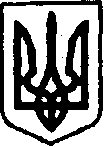 КЕГИЧІВСЬКА СЕЛИЩНА РАДАLXVІІІ ПОЗАЧЕРГОВАСЕСІЯ VIII СКЛИКАННЯРІШЕННЯ15 березня 2024 року	 селище  Кегичівка  		                        № 8297     Про внесення змін до Комплексної програми      соціального    захисту населення  Кегичівської  селищної ради  на  2024 - 2027  рокиКеруючись статтями  4, 10, 25-26, 42, 46,59 Закону України «Про місцеве самоврядування в Україні»,  Кегичівська селищна радаВИРІШИЛА:1.	Внести до Комплексної програми соціального захисту населення Кегичівської селищної ради на 2024-2027 роки, затвердженої рішенням Кегичівської селищної ради від 02 лютого 2024 року № 8161                          «Про затвердження Комплексної програми соціального захисту населення Кегичівської селищної ради на 2024-2027 роки в новій редакції» такі зміни:-	збільшити обсяг фінансових ресурсів на виконання завдань на 2024 рік, передбачених підпунктом 7.1.1. «Надання адресної грошової допомоги» пункту 7 «Заходи щодо соціального захисту населення Кегичівської селищної ради     на 2024-2027 роки» на 1000000 грн, що складатиме 2000000 грн.2. Контроль за виконанням цього рішення покласти на постійну комісію    з питань бюджету, фінансів, соціально-економічного розвитку та комунальної власності Кегичівської селищної ради (голова комісії Вікторія ЛУЦЕНКО)      та на постійну комісію з гуманітарних питань, фізичної культури та спорту, молодіжної політики, охорони здоров’я та соціального захисту населення Кегичівської селищної ради (голова комісії Валентин ЧЕРНІКОВ).Кегичівський  селищний голова			оригінал підписано  Антон  ДОЦЕНКО